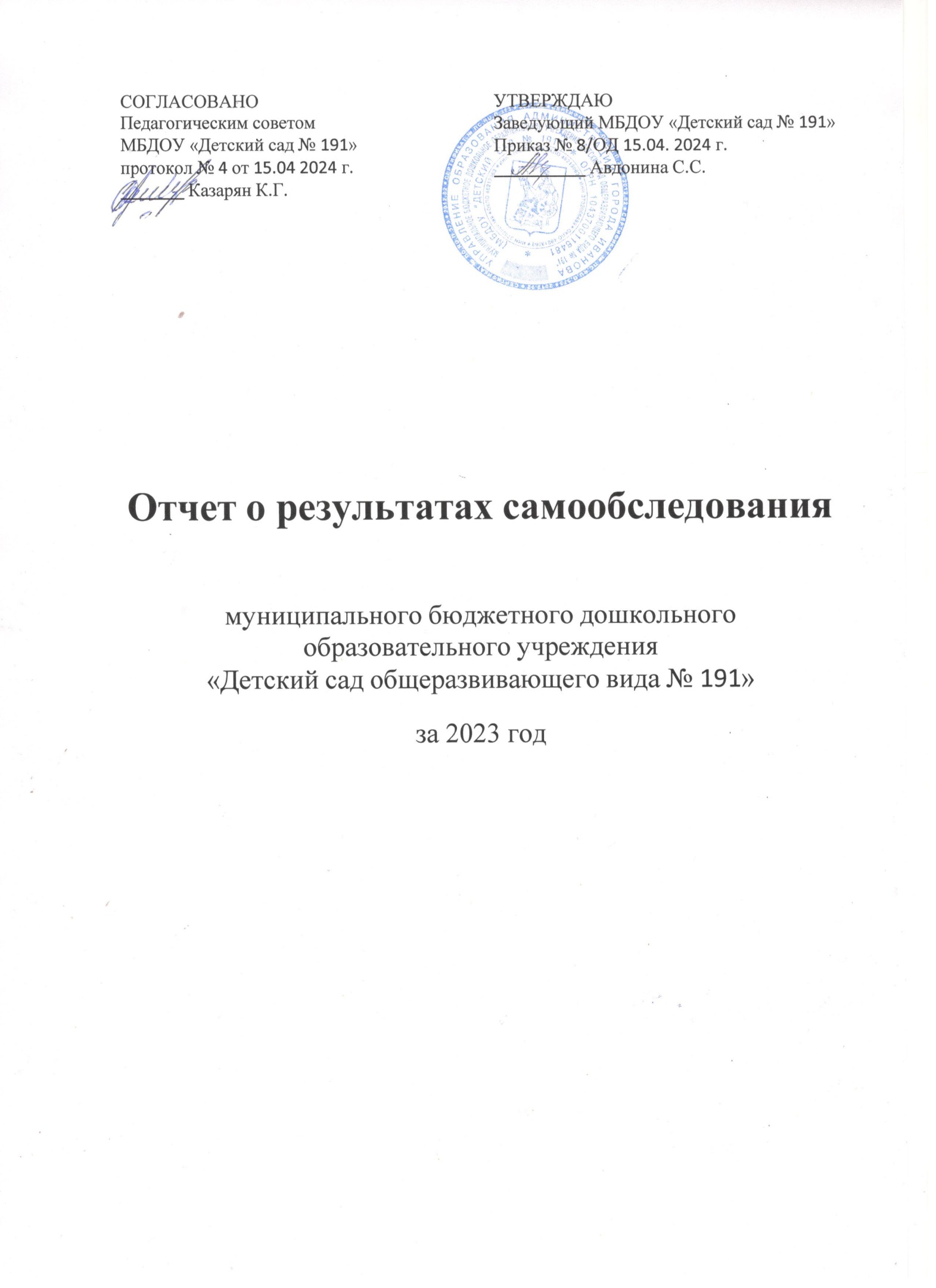 Муниципальное бюджетное дошкольное образовательное учреждение «Детский сад общеразвивающего вида № 191»
(МБДОУ «Детский сад № 191»)Отчет о результатах самообследования
муниципального бюджетного дошкольного образовательного учреждения
«Детский сад общеразвивающего вида № 191» за 2023 годОбщие сведения об образовательной организацииМуниципальное бюджетное дошкольное образовательное учреждение «Детский сад общеразвивающего вида № 191» (далее — МБДОУ «Детский сад № 191») расположено в жилом районе города вдали от производящих предприятий и торговых мест. Здание МБДОУ «Детский сад № 191» построено по типовому проекту. Проектная наполняемость на 225 мест. Общая площадь здания 1344,5 кв. м, из них площадь помещений, используемых yепосредственно для нужд образовательного процесса, 1344,5 кв. м.Цель деятельности МБДОУ «Детский сад № 191» — осуществление образовательной деятельности по реализации образовательных программ дошкольного образования.Предметом деятельности МБДОУ «Детский сад № 191» является формирование общей культуры, развитие физических, интеллектуальных, нравственных, эстетических и личностных качеств, формирование предпосылок учебной деятельности, сохранение и укрепление здоровья воспитанников.Режим работы МБДОУ «Детский сад № 191»: рабочая неделя — пятидневная, с понедельника по пятницу. Длительность пребывания детей в группах — 12 часов. Режим работы групп — с 7:00 до 19:00.Аналитическая частьI. Оценка образовательной деятельностиОбразовательная деятельность в МБДОУ «Детский сад № 191» организована в соответствии с Федеральным законом от 29.12.2012 № 273-ФЗ «Об образовании в Российской Федерации», ФГОС дошкольного образования. С 01.01.2021 года МБДОУ «Детский сад № 191» функционирует в соответствии с требованиями СП 2.4.3648-20 «Санитарно-эпидемиологические требования к организациям воспитания и обучения, отдыха и оздоровления детей и молодежи», а с 01.03.2021 — дополнительно с требованиями СанПиН 1.2.3685-21 «Гигиенические нормативы и требования к обеспечению безопасности и (или) безвредности для человека факторов среды обитания».Образовательная деятельность ведется на основании утвержденной основной образовательной программы дошкольного образования, которая составлена в соответствии с ФГОС дошкольного образования, санитарно-эпидемиологическими правилами и нормативами.Для выполнения требований норм Федерального закона от 24.09.2022 № 371-ФЗ Детский сад провел организационные мероприятия по внедрению федеральной образовательной программы дошкольного образования, утвержденной приказом Минпросвещения России от 25.11.2022 № 1028 (далее — ФОП ДО), в соответствии с утвержденной дорожной картой. Для этого создали рабочую группу в составе заведующего, старшего воспитателя, воспитателя и музыкального руководителя. Результаты:утвердили новую основную образовательную программу дошкольного образования МБДОУ «Детский сад № 191» (далее — ООП ДО), разработанную на основе ФОП ДО, и ввели в действие с 01.09.2023;скорректировали план-график повышения квалификации педагогических и управленческих кадров и запланировали обучение работников по вопросам применения ФОП ДО;провели информационно-разъяснительную работу с родителями (законными представителями) воспитанников.Детский сад посещают 180 воспитанников в возрасте от 1,5 до 7 лет. В МБДОУ «Детский сад № 191» сформировано 10 групп общеразвивающей направленности. Из них:1 младшая группа — 46 воспитанников;2 младшая группа – 41 воспитанник; средняя группа — 21 воспитанник;старшая группа — 33 воспитанника;подготовительная к школе группа — 38 воспитанников.Воспитательная работаС 01.09.2021 МБДОУ «Детский сад № 191» реализует рабочую программу воспитания и календарный план воспитательной работы, которые являются частью основной образовательной программы дошкольного образования.За 2,5 года реализации программы воспитания родители выражают удовлетворенность воспитательным процессом в МБДОУ «Детский сад № 191», что отразилось на результатах анкетирования, проведенного 20.12.2023. Вместе с тем, родители высказали пожелания по введению мероприятий в календарный план воспитательной работы МБДОУ «Детский сад № 191», например — проводить осенние и зимние спортивные мероприятия на открытом воздухе совместно с родителями. Предложения родителей будут рассмотрены и при наличии возможностей МБДОУ «Детский сад № 191» включены в календарный план воспитательной работы на второе полугодие 2024 года.Чтобы выбрать стратегию воспитательной работы, в 2023 году проводился анализ состава семей воспитанников.Характеристика семей по составуХарактеристика семей по количеству детейВоспитательная работа строится с учетом индивидуальных особенностей детей, с использованием разнообразных форм и методов, в тесной взаимосвязи воспитателей, специалистов и родителей. Детям из неполных семей уделяется большее внимание в первые месяцы после зачисления в МБДОУ «Детский сад № 191».II. Оценка системы управления организацииУправление МБДОУ «Детский сад № 191» осуществляется в соответствии с действующим законодательством и уставом МБДОУ «Детский сад № 191».Управление МБДОУ «Детский сад № 191» строится на принципах единоначалия и коллегиальности. Коллегиальными органами управления являются: управляющий совет, педагогический совет, общее собрание работников. Единоличным исполнительным органом является руководитель — заведующий.Органы управления, действующие в МБДОУ «Детский сад № 191»Структура и система управления соответствуют специфике деятельности МБДОУ «Детский сад № 191».III. Оценка содержания и качества подготовки обучающихсяУровень развития детей анализируется по итогам педагогической диагностики. Формы проведения диагностики:диагностические занятия (по каждому разделу программы);диагностические срезы;наблюдения, итоговые занятия.Разработаны диагностические карты освоения ООП ДО в каждой возрастной группе. Карты включают анализ уровня развития воспитанников в рамках целевых ориентиров дошкольного образования и качества освоения образовательных областей. Так, результаты качества освоения ООП ДО на конец 2023 года выглядят следующим образом:В июне 2023 года педагоги МБДОУ «Детского сада проводили обследование воспитанников подготовительной группы на предмет оценки сформированности предпосылок к учебной деятельности в количестве 38 человек. Задания позволили оценить уровень сформированности предпосылок к учебной деятельности: возможность работать в соответствии с фронтальной инструкцией (удержание алгоритма деятельности), умение самостоятельно действовать по образцу и осуществлять контроль, обладать определенным уровнем работоспособности, а также вовремя остановиться в выполнении того или иного задания и переключиться на выполнение следующего, возможностей распределения и переключения внимания, работоспособности, темпа, целенаправленности деятельности и самоконтроля.Результаты педагогического анализа показывают преобладание детей с высоким и средним уровнями развития при прогрессирующей динамике на конец учебного года, что говорит о результативности образовательной деятельности в МБДОУ «Детский сад № 191».IV. Оценка организации учебного процесса (воспитательно-образовательного процесса)В основе образовательного процесса в МБДОУ «Детский сад № 191» лежит взаимодействие педагогических работников, администрации и родителей. Основными участниками образовательного процесса являются дети, родители, педагоги.Основные форма организации образовательного процесса:совместная деятельность педагогического работника и воспитанников в рамках организованной образовательной деятельности по освоению основной общеобразовательной программы;самостоятельная деятельность воспитанников под наблюдением педагогического работника.Занятия в рамках образовательной деятельности ведутся по подгруппам. Продолжительность занятий соответствует СанПиН 1.2.3685-21 и составляет:в группах с детьми от 1,5 до 3 лет — до 10 мин;в группах с детьми от 3 до 4 лет — до 15 мин;в группах с детьми от 4 до 5 лет — до 20 мин;в группах с детьми от 5 до 6 лет — до 25 мин;в группах с детьми от 6 до 7 лет — до 30 мин.Между занятиями в рамках образовательной деятельности предусмотрены перерывы продолжительностью не менее 10 минут.Основной формой занятия является игра. Образовательная деятельность с детьми строится с учётом индивидуальных особенностей детей и их способностей. Выявление и развитие способностей воспитанников осуществляется в любых формах образовательного процесса.В МБДОУ «Детский сад № 191» для решения образовательных задач используются как новые формы организации процесса образования (проектная деятельность, образовательная ситуация, образовательное событие, обогащенные игры детей в центрах активности, проблемно-обучающие ситуации в рамках интеграции образовательных областей и другое), так и традиционных (фронтальные, подгрупповые, индивидуальные занятий).Занятие рассматривается как дело, занимательное и интересное детям, развивающее их; деятельность, направленная на освоение детьми одной или нескольких образовательных областей, или их интеграцию с использованием разнообразных педагогически обоснованных форм и методов работы, выбор которых осуществляется педагогом.V. Оценка качества кадрового обеспеченияМБДОУ «Детский сад № 191» укомплектован педагогами на 95 процентов согласно штатному расписанию. Всего работают 40 человек. Педагогический коллектив МБДОУ «Детский сад № 191» насчитывает 21 специалистов. Соотношение воспитанников, приходящихся на 1 взрослого:воспитанник/педагоги — 8,6/1;воспитанники/все сотрудники — 4,5/1.За 2023 год педагогические работники прошли аттестацию и получили:первую квалификационную категорию — 1 воспитатель.Курсы повышения квалификации в 2023 году прошли 3 работника МБДОУ «Детский сад № 191», из них 3 педагога, обучаясь на курсах повышения квалификации в Институте развития образования Ивановской области. Так же педагоги ДОУ имели возможность повышать свою квалификацию в других дошкольных организациях на методических мероприятиях: муниципальных опорных площадках, семинарах, практикумах, педагогических советах, консультациях, открытых просмотров НОД и т.д. Успешной реализации намеченных планов работы способствуют разнообразные методические формы работы с кадрами: педсоветы, теоретические и практические семинары, деловые игры, дискуссии, выставки, круглые столы, смотры-конкурсы, творческие отчеты. Накопленный материал собирается и формируется в творческие папки. Работа с кадрами в 2022 - 2023 учебном году была направлена на повышение профессионализма, творческого потенциала педагогической культуры педагогов, оказание методической помощи педагогам.Диаграмма с характеристиками кадрового состава МБДОУ «Детский сад № 191»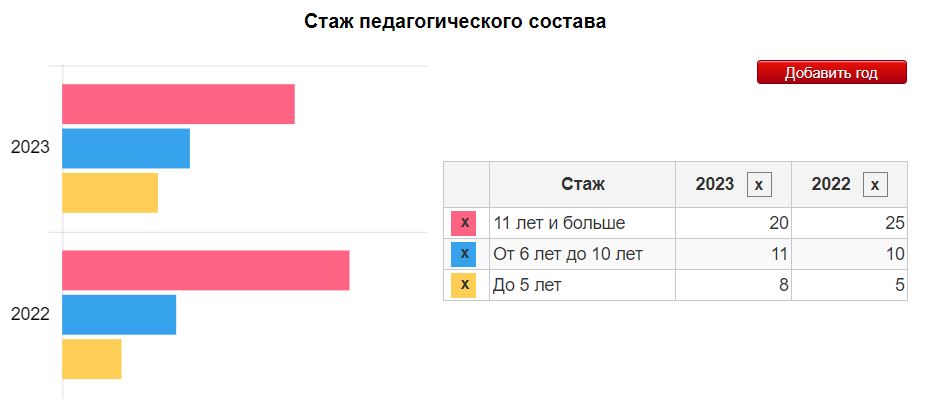 В 2023 году приняли на работу одного воспитателя и один воспитатель вернулся из декретного отпуска. Это позволило «закрыть» имеющиеся вакантные должности в штатном расписании, перераспределить нагрузку педагогов.Для успешной работы молодым специалистам назначили наставников из числа опытных педагогов. Разработаны программы наставничества в рамках региональной целевой модели наставничества.Педагоги постоянно повышают свой профессиональный уровень, эффективно участвуют в работе методических объединений, знакомятся с опытом работы своих коллег и других дошкольных учреждений, а также саморазвиваются. Все это в комплексе дает хороший результат в организации педагогической деятельности и улучшении качества образования и воспитания дошкольников.В 2023 году педагоги Детского сада приняли участие:работе межрегионального семинара-практикума «Развитие профессиональных компетенций педагога дошкольной образовательной организации в условиях реализации ФГОС»;межрегиональной научно-практической конференции «Воспитание и дистанционные образовательные технологии в дошкольной организации».VI. Оценка учебно-методического и библиотечно-информационного обеспеченияВ МБДОУ «Детский сад №191» библиотека является составной частью методической службы. Библиотечный фонд располагается в методическом кабинете, кабинетах специалистов, группах МБДОУ «Детский сад № 191». Библиотечный фонд представлен методической литературой по всем образовательным областям основной общеобразовательной программы, детской художественной литературой, периодическими изданиями, а также другими информационными ресурсами на различных электронных носителях. В каждой возрастной группе имеется банк необходимых учебно-методических пособий, рекомендованных для планирования воспитательно-образовательной работы в соответствии с обязательной частью ООП ДО.Оборудование и оснащение методического кабинета достаточно для реализации образовательных программ. В методическом кабинете созданы условия для возможности организации совместной деятельности педагогов. Однако кабинет недостаточно оснащен техническим и компьютерным оборудованием.Информационное обеспечение МБДОУ «Детский сад № 191»  включает:информационно-телекоммуникационное оборудование — в 2023 году пополнилось ноутбуком, тремя принтерами, проектором мультимедиа;программное обеспечение — позволяет работать с текстовыми редакторами, интернет-ресурсами, фото-, видеоматериалами, графическими редакторами.В Детском саду учебно-методическое и информационное обеспечение достаточное для организации образовательной деятельности и эффективной реализации образовательных программ, в том числе с учетом использования ресурсов ФГИС «Моя школа».В декабре 2023 года в результате повторного планового мониторинга инфраструктуры Детского сада выявили пожелания со стороны воспитателей и родителей (законных представителей) обновить наглядный материал для стендов, альбомы и дидактические пособия. Закупку необходимых материалов запланировали на первое полугодие 2024 года.VII. Оценка материально-технической базыВ Детском саду сформирована материально-техническая база для реализации образовательных программ, жизнеобеспечения и развития детей. В Детском саду оборудованы помещения:групповые помещения — 12;кабинет заведующего — 1;методический кабинет — 1;музыкальный зал — 1;физкультурный зал — 1;пищеблок — 1;прачечная — 1;медицинский блок — 1;кабинет заместителя завед. по АХР — 1;кабинет логопеда — 1;кабинет музыкального руководителя – 1.При создании предметно-развивающей среды воспитатели учитывают возрастные, индивидуальные особенности детей своей группы. Оборудованы групповые комнаты, включающие игровую, познавательную, обеденную зоны. Группы постепенно пополняются современным игровым оборудованием, современными информационными стендами. Предметная среда всех помещений оптимально насыщена, выдержана мера «необходимого и достаточного» для каждого вида деятельности, представляет собой «поисковое поле» для ребенка, стимулирующее процесс его развития и саморазвития, социализации и коррекции. В ДОУ созданная развивающая среда открывает нашим воспитанникам весь спектр возможностей, направляет усилия детей на эффективное использование отдельных ее элементов. Для обеспечения педагогического процесса была приобретена методическая и познавательная литература, игры и пособия. В 2023 году Детский сад провел капитальный ремонт кровли, замена оконных блоков, замена электропроводки на 2 этаже. Построили новые малые архитектурные формы и игровое оборудование на участке. Материально-техническое состояние Детского сада и территории соответствует действующим санитарным требованиям к устройству, содержанию и организации режима работы в дошкольных организациях, правилам пожарной безопасности, требованиям охраны труда.VIII. Оценка функционирования внутренней системы оценки качества образованияВ Детском саду утверждено положение о внутренней системе оценки качества образования от 19.09.2023. Мониторинг качества образовательной деятельности в 2023 году показал хорошую работу педагогического коллектива по всем показателям.Состояние здоровья и физического развития воспитанников удовлетворительные. 89 процентов детей успешно освоили образовательную программу дошкольного образования в своей возрастной группе. Воспитанники подготовительных групп показали высокие показатели готовности к школьному обучению и 15 процентов выпускников зачислены в школы с углубленным изучением предметов. В течение года воспитанники Детского сада успешно участвовали в конкурсах и мероприятиях различного уровня.В период с 12.10.2023 по 19.10.2023 проводилось анкетирование 89 родителей, получены следующие результаты:доля получателей услуг, положительно оценивающих доброжелательность и вежливость работников организации, — 79 процентов;доля получателей услуг, удовлетворенных компетентностью работников организации, — 68 процентов;доля получателей услуг, удовлетворенных материально-техническим обеспечением организации, — 67 процентов;доля получателей услуг, удовлетворенных качеством предоставляемых образовательных услуг, — 80 процентов;доля получателей услуг, которые готовы рекомендовать организацию родственникам и знакомым, — 88 процентов.Анкетирование родителей показало высокую степень удовлетворенности качеством предоставляемых услуг.Результаты анализа показателей деятельности организацииДанные приведены по состоянию на 30.12.2023.Анализ показателей указывает на то, что Детский сад имеет достаточную инфраструктуру, которая соответствует требованиям СП 2.4.3648-20 «Санитарно-эпидемиологические требования к организациям воспитания и обучения, отдыха и оздоровления детей и молодежи» и позволяет реализовывать образовательные программы в полном объеме в соответствии с ФГОС ДО и ФОП ДО.Детский сад укомплектован достаточным количеством педагогических и иных работников, которые имеют высокую квалификацию и регулярно проходят повышение квалификации, что обеспечивает результативность образовательной деятельности.СОГЛАСОВАНО
Педагогическим советом
МБДОУ «Детский сад № 191»
протокол № 4 от 15.04 2024 г._______ Казарян К.Г.УТВЕРЖДАЮ
Заведующий МБДОУ «Детский сад № 191»
Приказ № 8/ОД 15.04. 2024 г.__________ Авдонина С.С.Наименование образовательной
организацииМуниципальное бюджетное дошкольное образовательное учреждение «Детский сад общеразвивающего вида  № 191» (МБДОУ «Детский сад № 191»)РуководительАвдонина Светлана Сергеевна Адрес организации153029, г. Иваново, ул. Попова, д. 1Телефон, факс(4932) 37-80-10,(4932) 37-80-10Адрес электронной почтыdou191@ivedu.ru Учредительуправление образования Администрации города ИвановаДата создания1979 годЛицензияот 03. 10. 2016 № 1774, серия 37П01 № 0001368Состав семьиКоличество семейПроцент от общего количества семей воспитанниковПолная16088,9 %Неполная с матерью1910,5 %Неполная с отцом00 %Оформлено опекунство10,6%Количество детей в семьеКоличество семейПроцент от общего количества семей воспитанниковОдин ребенок10357,2%Два ребенка4525 %Три ребенка и более3217,8 %Наименование органаФункцииЗаведующийКонтролирует работу и обеспечивает эффективное взаимодействие структурных подразделений организации,
утверждает штатное расписание, отчетные документы организации, осуществляет общее руководство МБДОУ «Детский сад № 191»Управляющий советРассматривает вопросы:развития образовательной организации;финансово-хозяйственной деятельности;материально-технического обеспеченияПедагогический советОсуществляет текущее руководство образовательной
деятельностью МБДОУ «Детский  сад № 191», в том числе рассматривает вопросы:развития образовательных услуг;регламентации образовательных отношений;разработки образовательных программ;учебных пособий, средств обучения и воспитания;материально-технического обеспечения образовательного процесса;аттестации, повышении квалификации педагогических работников;координации деятельности методических объединенийОбщее собрание работниковРеализует право работников участвовать в управлении
образовательной организацией, в том числе:участвовать в разработке и принятии коллективного договора, Правил трудового распорядка, изменений и дополнений к ним;принимать локальные акты, которые регламентируют деятельность образовательной организации и связаны с правами и обязанностями работников;разрешать конфликтные ситуации между работниками и администрацией образовательной организации;вносить предложения по корректировке плана мероприятий организации, совершенствованию ее работы и развитию материальной базыУровень развития воспитанников в рамках целевых ориентировВыше нормыВыше нормыНормаНормаНиже нормыНиже нормыИтогоИтогоУровень развития воспитанников в рамках целевых ориентировКол-во%Кол-во%Кол-во%Кол-во% воспитанников в пределе
нормыУровень развития воспитанников в рамках целевых ориентиров543010960,6179,418090,6Качество освоения образовательных областей6033,311262,282,718095,5ПоказателиЕдиница
измеренияКоличествоОбразовательная деятельностьОбразовательная деятельностьОбразовательная деятельностьОбщее количество воспитанников, которые обучаются по программе дошкольного образования
в том числе обучающиеся:человек173в режиме полного дня (8–12 часов)человек173в режиме кратковременного пребывания (3–5 часов)человек0в семейной дошкольной группечеловек0по форме семейного образования с психолого-педагогическим сопровождением, которое организует Детский садчеловек0Общее количество воспитанников в возрасте до трех летчеловек60Общее количество воспитанников в возрасте от трех до восьми летчеловек113Количество (удельный вес) детей от общей численности
воспитанников, которые получают услуги присмотра и ухода, в том числе в группах:человек
(процент)8—12-часового пребываниячеловек
(процент)173 (100%)12—14-часового пребываниячеловек
(процент)0 (0%)круглосуточного пребываниячеловек
(процент)0 (0%)Численность (удельный вес) воспитанников с ОВЗ от общей численности воспитанников, которые получают услуги:человек
(процент)по коррекции недостатков физического, психического развитиячеловек
(процент)0 (0%)обучению по образовательной программе дошкольного
образованиячеловек
(процент)0 (0%)присмотру и уходучеловек
(процент)0 (0%)Средний показатель пропущенных по болезни дней на одного воспитанникадень27Общая численность педработников, в том числе количество педработников:человек21с высшим образованиемчеловек10высшим образованием педагогической направленности (профиля)человек10средним профессиональным образованиемчеловек13средним профессиональным образованием педагогической направленности (профиля)человек13Количество (удельный вес численности) педагогических работников, которым по результатам аттестации присвоена квалификационная категория, в общей численности педагогических работников, в том числе:человек
(процент)10 (48 %)с высшейчеловек
(процент)2 (9 %)первойчеловек
(процент)8 (38%)Количество (удельный вес численности) педагогических работников в общей численности педагогических работников, педагогический стаж работы которых составляет:человек
(процент)до 5 летчеловек
(процент)0 больше 30 летчеловек
(процент)7 (33%)Количество (удельный вес численности) педагогических работников в общей численности педагогических работников в возрасте:человек
(процент)до 30 летчеловек
(процент)2 (9%)от 55 летчеловек
(процент)6 (28%)Численность (удельный вес) педагогических и административно-хозяйственных работников, которые за последние 5 лет прошли повышение квалификации или профессиональную переподготовку, от общей численности таких работниковчеловек
(процент)20(50%)Численность (удельный вес) педагогических и административно-хозяйственных работников, которые прошли повышение квалификации по применению в образовательном процессе ФГОС, от общей численности таких работниковчеловек
(процент)20 (50%)Соотношение «педагогический работник/воспитанник»человек/чело
век1/9Наличие в Детском саду:да/нетмузыкального руководителяда/нетдаинструктора по физической культуреда/нетнетучителя-логопедада/нетдалогопедада/нетнетучителя-дефектологада/нетнетпедагога-психологада/нетнетИнфраструктураИнфраструктураИнфраструктураОбщая площадь помещений, в которых осуществляется
образовательная деятельность, в расчете на одного воспитанникакв. м7,7Площадь помещений для дополнительных видов деятельности воспитанниковкв. м63 кв.мНаличие в Детском саду:да/нетфизкультурного залада/нетдамузыкального залада/нетдапрогулочных площадок, которые оснащены так, чтобы обеспечить потребность воспитанников в физической активности и игровой деятельности на улицеда/нетда